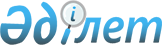 Кәсіптер (мамандықтар) тізбесі мен азаматтарды кәсіби даярлау, біліктілігін арттыру және қайта даярлауға шығын мөлшерін бекіту туралыАқтау қаласы әкімдігінің 2009 жылғы 29 желтоқсандағы № 1377 қаулысы. Ақтау қаласының Әділет басқармасында 2010 жылғы 28 қаңтарда № 11-1-124 тіркелді

      Қазақстан Республикасының 2001 жылғы 23 қаңтардағы «Қазақстан Республикасындағы жергілікті мемлекеттік басқару және өзін - өзі басқару туралы», 2001 жылғы 23 қаңтардағы «Халықты жұмыспен қамту туралы» Заңдарына, Қазақстан Республикасы Үкіметінің 2001 жылғы 19 маусымдағы № 836 «Халықты жұмыспен қамту туралы» Қазақстан Республикасының 2001 жылғы 23 қаңтардағы Заңын іске асыру жөніндегі шаралар туралы» қаулысына сәйкес және Қазақстан Республикасы Үкіметінің 2007 жылғы 20 қарашадағы № 1114 «Қазақстан Республикасының халықты жұмыспен қамту жүйесін жетілдіру жөніндегі 2008 - 2010 жылдарға арналған іс - шаралар жоспарын бекіту туралы» қаулысын жүзеге асыру мақсатында, қала әкімдігі ҚАУЛЫ ЕТЕДІ:

      1. 2010 жылға арналған кәсіптер (мамандықтар) тізбесі мен азаматтарды кәсіби даярлау, біліктілігін арттыру және қайта даярлауға шығын мөлшері қосымшаға сәйкес бекітілсін.

      2. Осы қаулының орындалуын бақылау қала әкімінің орынбасары Т. Хитуовке жүктелсін.

      3. Осы қаулы алғаш ресми жарияланғаннан кейін күнтізбелік он күн өткен соң қолданысқа енгізіледі.      Қала әкімі                              С. Бекбергенов

Ақтау қаласы әкімдігінің

2009 жылғы 29 желтоқсандағы

№ 1377 қаулысына қосымша 2010 жылға арналған кәсіптер (мамандықтар) тізбесі мен азаматтарды кәсіби даярлау, біліктілігін арттыру және қайта даярлауға шығын мөлшері.
					© 2012. Қазақстан Республикасы Әділет министрлігінің «Қазақстан Республикасының Заңнама және құқықтық ақпарат институты» ШЖҚ РМК
				№Мамандық- тар атауыОқы- тыла тын- дар- дың санысоның ішінде ауылдық жерлер-денОқу мер- зімі (ай)Ор- та- ша оқу ақы-сы (1 ай) тең-геОқу- дың бар- лық құны, мың тең- геБір күн-ге жол құ- ны, тең-геЖол- дың жал- пы құны, мың тең- геМе- ди- ци- на- лық куә-лан-ды- ру тө- ле- мі, тең-геМе- ди- ци- на- лық куә-лан-ды- ру- дың жал-пы тө- ле- мі, мың тен-геОқы- туға төле-не- тін бар- лық шы- ғын, мың тең- ге1Электр монтері203210500420709,2300060489,22Электргаз- бендәне- керлеуші203210500420709,2300060489,23Аспазшы- кондитер2541,510800405709,2300075489,24Хатшы-ре- ферент30318000240704,6244,65Метал құрастыр- маларын монтаждау- шы153116000240604,0300045289,06Бухгалтер (1С бағдарла- масы)30328000480709,3489,37ЭЕМ операторы15218000120703,1123,18Жүк ілдіруші152116000240703,1300045288,19Шаштараз201,515400462462,010Монтаждау- шы162117125274703,1300048325,111Тігінші142114000196703,1199,1Барлығы22024349757,93333888Ескерту: Жол ақысы тек ауылда тұратын жұмыссыздар үшін қарастырылғанЕскерту: Жол ақысы тек ауылда тұратын жұмыссыздар үшін қарастырылғанЕскерту: Жол ақысы тек ауылда тұратын жұмыссыздар үшін қарастырылғанЕскерту: Жол ақысы тек ауылда тұратын жұмыссыздар үшін қарастырылғанЕскерту: Жол ақысы тек ауылда тұратын жұмыссыздар үшін қарастырылғанЕскерту: Жол ақысы тек ауылда тұратын жұмыссыздар үшін қарастырылғанЕскерту: Жол ақысы тек ауылда тұратын жұмыссыздар үшін қарастырылғанЕскерту: Жол ақысы тек ауылда тұратын жұмыссыздар үшін қарастырылғанЕскерту: Жол ақысы тек ауылда тұратын жұмыссыздар үшін қарастырылғанЕскерту: Жол ақысы тек ауылда тұратын жұмыссыздар үшін қарастырылғанЕскерту: Жол ақысы тек ауылда тұратын жұмыссыздар үшін қарастырылған